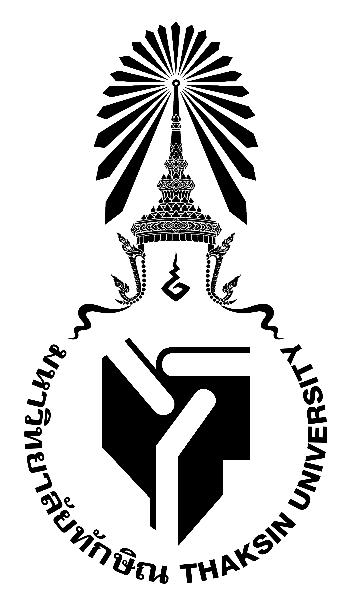 มคอ. 3 รายละเอียดของรายวิชาCourse Specification0317731 ภาวะผู้นำทางเทคโนโลยีและสื่อสารการศึกษาLeadership in Educational Technology and Communicationsรายวิชานี้เป็นส่วนหนึ่งของหลักสูตรการศึกษาดุษฎีบัณฑิต สาขาวิชาเทคโนโลยีและสื่อสารการศึกษา หลักสูตรใหม่ พ.ศ.2560คณะศึกษาศาสตร์  มหาวิทยาลัยทักษิณสารบัญหมวด									หน้าหมวดที่ 1	ข้อมูลทั่วไป							1หมวดที่ 2	จุดมุ่งหมายและวัตถุประสงค์					2หมวดที่ 3	ลักษณะและการดำเนินการ					3หมวดที่ 4	การพัฒนาผลการเรียนรู้ของนิสิต					3หมวดที่ 5	แผนการสอนและการประเมินผล					7หมวดที่ 6	ทรัพยากรประกอบการเรียนการสอน				9หมวดที่ 7	การประเมินและปรับปรุงการดำเนินการของรายวิชา			10รายละเอียดของรายวิชาหมวดที่  1  ข้อมูลทั่วไป1.  รหัส ชื่อรายวิชา จำนวนหน่วยกิต รายวิชาที่ต้องเรียนมาก่อน รายวิชาที่เรียนพร้อมกัน 
และคำอธิบายรายวิชา 	0317731 ภาวะผู้นำทางเทคโนโลยีและสื่อสารการศึกษา                     	3(3-0-6)                         Leadership in Educational Technology and Communicationsบุรพวิชา : (ถ้ามี) -ควบคู่ : (ถ้ามี) -		หลักการ ทฤษฎีและงานวิจัยเกี่ยวข้องกับภาวะผู้นำทางเทคโนโลยีและสื่อสารการศึกษา และการบริหารจัดการองค์การเทคโนโลยีและสื่อสารการศึกษา  แผนพัฒนาเศรษฐกิจและสังคมแห่งชาติ  แผนการศึกษาชาติ  แผนพัฒนาดิจิทัลเพื่อเศรษฐกิจและสังคม  แนวคิดองค์การสมัยใหม่  บทบาทหน้าที่ผู้บริหาร  การพัฒนาแผนกลยุทธ์  รูปแบบโครงสร้างองค์การทางเทคโนโลยีและสื่อการการศึกษา   องค์การในอนาคตสู่สังคมแห่งการเรียนรู้  การพัฒนางานเทคโนโลยีและสื่อสารการศึกษาโดยยึดหลักหลักปรัชญาเศรษฐกิจพอเพียง 		Principles, theories and related research on leadership in educational technology and communications and organizational administration in technology and educational communications; national economic and social development plans; educational plans; digital development plans for economy and society; concepts of modern organizations; roles and duties of administrator development; strategic plans of structural organizational model of technology and educational communications; future organization of learning society; development of technology and educational communications based on sustainable philosophy2.  หลักสูตรและประเภทของรายวิชาหลักสูตรการศึกษามหาบัณฑิต สาขาวิชาเทคโนโลยีและสื่อสารการศึกษา เป็นรายวิชาเอกบังคับศึกษาทั่วไปวิชาเฉพาะวิชาพื้นฐานเฉพาะด้าน (ถ้ามี)วิชาเอก          วิชาเอกบังคับ                วิชาเอกเลือกวิชาโท วิชาประสบการเชิงปฏิบัติ (ถ้ามี)3.  อาจารย์ผู้รับผิดชอบรายวิชาและอาจารย์ผู้สอนอาจารย์ผู้รับผิดชอบรายวิชา	ผศ.ดร. ชัชวาล  ชุมรักษาอาจารย์ผู้สอนรายวิชา		ผศ.ดร. ชัชวาล  ชุมรักษา5.  ภาคการศึกษา/ ชั้นปีที่เรียนภาคเรียนที่ 2/2563 /ชั้นปีที่ 26.  สถานที่เรียนห้อง SC 626  อาคารคณะศึกษาศาสตร์7.  วันที่จัดทำหรือปรับปรุงรายละเอียดของรายวิชาครั้งล่าสุด24 พฤศจิกายน 2563หมวดที่  2  จุดมุ่งหมายและวัตถุประสงค์1.  จุดมุ่งหมายของรายวิชา เพื่อให้นิสิตเกิดการเรียนรู้/มีความสามารถ/สมรรถนะที่ต้องการด้านต่าง ๆ ดังนี้1.1 วิเคราะห์ หลักการ ทฤษฎี เกี่ยวกับภาวะผู้นำทางเทคโนโลยีและสื่อสารการศึกษา  การบริหารจัดการองค์การเทคโนโลยีและสื่อสารการศึกษา  แนวคิดองค์การสมัยใหม่  องค์การในอนาคตสู่สังคมแห่งการเรียนรู้ การพัฒนาแผนกลยุทธ์  บทบาทหน้าที่ผู้บริหาร รูปแบบโครงสร้างองค์การทางเทคโนโลยีและสื่อการการศึกษา การพัฒนางานเทคโนโลยีและสื่อสารการศึกษาโดยยึดหลักหลักปรัชญาเศรษฐกิจพอเพียง 1.2 วิเคราะห์ และสังเคราะห์ งานวิจัยเกี่ยวกับภาวะผู้นำทางเทคโนโลยีและสื่อสารการศึกษา การบริหารจัดการองค์การเทคโนโลยีและสื่อสารการศึกษา 1.3 วิเคราะห์ แผนพัฒนาเศรษฐกิจและสังคมแห่งชาติ แผนการศึกษาชาติ แผนพัฒนาดิจิทัลเพื่อเศรษฐกิจและสังคม เพื่อประยุกต์ใช้ในการพัฒนางานเทคโนโลยีและสื่อสารการศึกษา1.4 คิดวิเคราะห์อย่างเป็นระบบเพื่อเสนอแนวทางการการพัฒนาองค์การทางเทคโนโลยีและสื่อสารการศึกษา เพื่อการแก้ปัญหาทั้งเชิงนโยบายและเชิงปฏิบัติการได้อย่างมีประสิทธิภาพ1.5 วิเคราะห์และบริหารจัดการปัญหาการจัดการองค์การเทคโนโลยีและสื่อสารการศึกษา   การพัฒนางานเทคโนโลยีและสื่อสารการศึกษาได้อย่างมีประสิทธิภาพ1.6 ใช้หลักตรรกะทางคณิตศาสตร์และสถิติในการศึกษาค้นคว้า และเสนอแนวข้อมูล ทางการแก้ไขปัญหา ในบริบทด้านองค์การทางเทคโนโลยีและสื่อสารการศึกษา และการพัฒนางานทางเทคโนโลยีและสื่อสารการศึกษา1.7 สื่อสารด้วยเทคโนโลยีที่เหมาะสม ตลอดจนการนำเสนอรายงานการค้นคว้าที่สำคัญทั้งในรูปแบบที่เป็นทางการและไม่เป็นทางการ รวมถึงการตีพิมพ์ผ่านสื่อทางวิชาการและวิชาชีพได้อย่างเหมาะสม2.  วัตถุประสงค์ของรายวิชาเพื่อให้เป็นไปตามเกณฑ์การประกันคุณภาพการศึกษาที่กำหนดให้มีการปรับปรุงหลักสูตรทุกรอบระยะ 5 ปี และให้เป็นไปตามประกาศกระทรวงศึกษา เรื่อง เกณฑ์มาตรฐานหลักสูตรระดับบัณฑิตศึกษา พ.ศ. 2559 รวมทั้งปรับปรุงให้สอดคล้องกับความก้าวหน้าทางวิชาการและเทคโนโลยีที่เปลี่ยนแปลงในศตวรรษที่ 21 ตลอดจนข้อเสนอแนะจากผู้มีส่วนได้เสียของหลักสูตรหมวดที่  3  ลักษณะการดำเนินการ1.  จำนวนชั่วโมงที่ใช้ต่อภาคการศึกษาคำชี้แจงภาคการศึกษาคิดเป็นไม่น้อยกว่า 15 สัปดาห์2.  จำนวนชั่วโมงต่อสัปดาห์ที่ และช่องทางในการให้คำปรึกษาแนะนำทางวิชาการแก่นิสิตเป็นรายบุคคลจัดเวลาให้คำปรึกษาเป็นรายบุคคล หรือ รายกลุ่ม ตามความต้องการ  3 ชั่วโมง/สัปดาห์หมวดที่ 4 การพัฒนาผลการเรียนรู้ของนิสิต1.	แผนที่การกระจายความรับผิดชอบ (นำข้อมูลจาก ข้อ 3 หมวดที่ 4 ในเล่ม มคอ.2) (นำข้อมูลจาก ข้อ 3 หมวดที่ 4 ในเล่ม มคอ.2)หมวดที่  5  แผนการสอนและการประเมินผล1.  แผนการสอน2.  แผนการประเมินผลการเรียนรู้หมวดที่ 6 ทรัพยากรประกอบการเรียนการสอน1.  ตำรา เอกสารหลัก และข้อมูลสำคัญกนกวรรณ ศิลปกรรมพิเศษ และวราณี สัมฤทธิ์. (2551).  การพัฒนารูปแบบศูนย์การเรียนรู้มีชีวิตที่เน้นผู้เรียน 	เป็นศูนย์กลาง. ตรัง : วิทยาลัยบรมราชชนนี.  ชัยยงค์ พรหมวงศ์. (2541ข).  เอกสารการสอนชุดวิชาการบริหารศูนย์สื่อการศึกษา “หน่วยที่ 1 องค์กร	เทคโนโลยีและสื่อสารการศึกษา”. นนทบุรี: สานักพิมพ์แห่งมหาวิทยาลัยสุโขทัยธรรมาธิราช. ชัยยงค์ พรหมวงศ์. (2541ค).  เอกสารการสอนชุดวิชาการบริหารศูนย์สื่อการศึกษา “หน่วยที่ 2 การบริหาร	องค์กรเทคโนโลยีและสื่อสารการศึกษา”. นนทบุรี: สานักพิมพ์แห่งมหาวิทยาลัยสุโขทัยธรรมาธิราช. จิรศักดิ์  สุรังคพิพรรธน์.  (2554).  ปรัชญาเศรษฐกิจพอเพียงเพื่อการพัฒนาที่ยั่งยืน.  กรุงเทพฯ : ทริปเพิ้ล เอ็ดยูเคชั่นชัยยงค์ พรหมวงศ์. (2523). นวัตกรรมและเทคโนโลยีทางการศึกษาการสอน. กรุงเทพฯ : ไทยวัฒนาพานิช.ไชยยศ เรืองสุวรรณ. (2526ข).  การบริหารสื่อและเทคโนโลยีทางการศึกษา. กรุงเทพฯ: วัฒนาพานิช. ไชยยศ เรืองสุวรรณ. (2534).  การบริหารระบบงานสื่อและเทคโนโลยีการศึกษา. (พิมพ์ครั้งที่ 3). 	มหาสารคาม: สานักพิมพ์แห่งมหาวิทยาลัยมหาสารคาม.พสุ  เดชะรินทร์. (2546).  กลยุทธ์ใหม่ในการจัดการ. กรุงเทพฯ: ฮาซันพริ้นติ้ง. รังสรรค์ ประเสริฐศรี. (2549).  การจัดการสมัยใหม่. กรุงเทพฯ: ธรรมสาร. ศิริพร พงศ์ศรีโรจน์. (2540).  องค์การและการจัดการ. กรุงเทพฯ: สำนักวิชาการ มหาวิทยาลัยธุรกิจบัณฑิตย์. สุเทพ พงศ์ศรีวัฒน์. (2545). ภาวะผู้นำ : ทฤษฎีและปฏิบัติ. กรุงเทพฯ : บุคส์ลิงค์. Heinich  Robert michael Molenda and James D. Russell. Instructional Media and the New              Technologies of Instruction. 2nd ed. New York : John Wiley and Sons, 1985.Timothy  Koschmann.  (1996).  Paradigm Shifts and Instructional Technology.  Department of Medical Education  Southern Illinois University Carbondal.  Retrieved	November 25, 2017, from http://citeseerx.ist.psu.edu/viewdoc/ download?doi=10.1.1.454.2158&rep=rep1&type=pdf.  Gunter, H.M.  (2001).  Leaders and leadership in education. London : Paul Chapman Publishing. Leithwood, K. et al ., (1999).  Changing leadership for changing times.  Philadephia : Open University Press. Pary, K.  (1996).  Transformational leadership.  Melbourn,  Australia : Pitman Publishing.2.  เอกสารและข้อมูลแนะนำDale, Edgar. (1969).  Audio – Visual Materials of Instruction.  Chicago: University of ChicagoPress. Herman  Miller Inc.  Paradigm Shift ; How Higher Education is Improving Learning.  Retrieved  November 25, 2017, from  http://www.cte.hawaii.edu/Sakamaki/docs/articles/paradigmshift.pdf.หมวดที่  7  การประเมินและปรับปรุงการดำเนินการของรายวิชา1.  กลยุทธ์การประเมินประสิทธิผลของรายวิชาโดยนิสิต  	- ให้นิสิตประเมินพัฒนาการของตนเองโดยเปรียบเทียบความรู้ ทักษะ ในการประมวล/คิดวิเคราะห์ก่อนและหลังการเรียนรายวิชานี้   	- ให้นิสิตประเมิน/แสดงความเห็นผ่านการประเมินรายวิชา, การประเมินการสอนของอาจารย์    	- การสนทนากลุ่มระหว่างผู้สอนและนิสิต   	- การสะท้อนคิดของนิสิต2.  กลยุทธ์การประเมินการสอน- แบบประเมินผลการสอน ซึ่งเป็นแบบประเมินผลการสอนของมหาวิทยาลัย ที่กำหนดให้มีการประเมินการสอนของอาจารย์ผู้สอน โดยนิสิตทุกภาคการศึกษา- ให้นิสิตอภิปรายในชั้นเรียน  และสอบถามความคิดเห็นของนิสิตโดยใช้แบบสอบถามปลายเปิด- จัดประชุมคณะกรรมการประจำหลักสูตร เพื่อร่วมกันประเมิน3.  การปรับปรุงการสอน    	- ประมวลความคิดเห็นของนิสิต ผลการประเมินการสอน ปัญหา อุปสรรค เพื่อเป็นข้อมูลในการปรับปรุงการสอน    	- การวิจัยในชั้นเรียน    	- การปรับปรุงรายละเอียดรายวิชา   	 - การประชุมเพื่อพัฒนาการเรียนการสอน4.  การทวนสอบมาตรฐานผลสัมฤทธิ์ของนิสิตในรายวิชา 	- ประชุมคณาจารย์เพื่อทวนสอบคะแนนและผลการเรียนของนิสิต  	- ให้นิสิตได้มีโอกาสตรวจสอบคะแนนและผลการเรียนก่อนส่งเกรดให้ฝ่ายทะเบียน  	- ประชุมคณาจารย์เพื่อทบทวนวิธีการและเกณฑ์การประเมิน และการออกข้อสอบ5.  การดำเนินการทบทวนและการวางแผนปรับปรุงประสิทธิผลของรายวิชา  	- นำผลการประเมินโดยนิสิตจากข้อ 1 และการประเมินการสอนจากข้อ 2 มาประมวลเพื่อปรับปรุงรายวิชา เพื่อเป็นแนวทางในการจัดการเรียนการสอน  	- จัดประชุมอาจารย์ผู้สอนเพื่อทบทวนและปรับปรุงรายวิชา  	- ปรับปรุงประมวลรายวิชาทุกปี ตามข้อมูลจากการประเมินงาน/กิจกรรม1) หลักการ ทฤษฎีที่เกี่ยวข้องกับภาวะผู้นำ /ศึกษาค้นคว้าและนำเสนอ/อภิปราย 2) หลักการ ทฤษฎีที่เกี่ยวข้องกับการบริหารจัดการองค์การเทคโนโลยีและสื่อสารการศึกษา/ศึกษาค้นคว้าและนำเสนอ/อภิปราย3) งานวิจัยที่เกี่ยวข้องกับภาวะผู้นำทางเทคโนโลยีและสื่อสารการศึกษา และการบริหารจัดการองค์การเทคโนโลยีและสื่อสารการศึกษา /ศึกษาค้นคว้าและนำเสนอ/อภิปราย4) แผนพัฒนาเศรษฐกิจและสังคมแห่งชาติ  /ศึกษาค้นคว้าและนำเสนอ/อภิปราย5) แผนการศึกษาชาติ  /ศึกษาค้นคว้าและนำเสนอ/อภิปราย6) แผนพัฒนาดิจิทัลเพื่อเศรษฐกิจและสังคม /ศึกษาค้นคว้าและนำเสนอ/อภิปราย7) การศึกษาเฉพาะกรณีองค์การทางเทคโนโลยีและสื่อสารการศึกษา ทั้งในประเทศและต่างประเทศ /ศึกษาค้นคว้าและนำเสนอ/อภิปรายวิทยากรบรรยาย1)  ภาวะผู้นำ และแนวคิดการจัดองค์การสมัยใหม่ 2)  องค์การในอนาคตสู่สังคมแห่งการเรียนรู้  3)  การบริหารจัดการองค์การเทคโนโลยีและสื่อสารการศึกษาบรรยายสอนเสริมการฝึกปฏิบัติ/การฝึกงานภาคสนามการศึกษาด้วยตนเอง45 ช.ม./ภาคเรียน--90 ช.ม./ภาคเรียนรายวิชา1. ด้านคุณธรรมจริยธรรม1. ด้านคุณธรรมจริยธรรม1. ด้านคุณธรรมจริยธรรม2. ด้านความรู้2. ด้านความรู้3. ด้านทักษะทางปัญญา3. ด้านทักษะทางปัญญา3. ด้านทักษะทางปัญญา4. ด้านทักษะความสัมพันธ์ระหว่างบุคคลและความรับผิดชอบ4. ด้านทักษะความสัมพันธ์ระหว่างบุคคลและความรับผิดชอบ4. ด้านทักษะความสัมพันธ์ระหว่างบุคคลและความรับผิดชอบ5. ด้านทักษะการวิเคราะห์เชิงตัวเลขการสื่อสารและเทคโนโลยีสารสนเทศ5. ด้านทักษะการวิเคราะห์เชิงตัวเลขการสื่อสารและเทคโนโลยีสารสนเทศรายวิชา1.11.21.32.12.23.13.23.34.14.24.35.15.2วิชา 0317731ภาวะผู้นำทางเทคโนโลยีและสื่อสารการศึกษาผลการเรียนรู้ผลการเรียนรู้วิธีการสอนวิธีการประเมินผล1. ด้านคุณธรรม จริยธรรม1. ด้านคุณธรรม จริยธรรม1.1 ยึดมั่นในจรรยาบรรณวิชาชีพและเป็นผู้นำในการส่งเสริมให้มีการประพฤติปฏิบัติตามหลักคุณธรรม จริยธรรมในบริบททางวิชาการด้านเทคโนโลยีและสื่อสารการศึกษาอย่างกว้างขวาง1) จัดการเรียนการสอนผ่านกระบวนการวิเคราะห์ และสะท้อนความคิด และการเรียนรู้เป็นรายบุคคลจากกรณีศึกษา  สถานการณ์ หรือประสบการณ์ ปัญหาเกี่ยวกับการประพฤติปฏิบัติตามหลักคุณธรรม จริยธรรมในบริบททางวิชาการทางเทคโนโลยีและสื่อสารการศึกษา รวมทั้งเสนอแนะแนวทางแก้ไขหรือป้องกัน2) เรียนรู้จากต้นแบบ เช่น อาจารย์ผู้สอน  วิทยากร หรือบุคคลตัวอย่างในสังคม  การยกย่องนิสิตที่ประพฤติดีทำประโยชน์แก่ส่วนรวม3) ใช้สถานการณ์การปฏิบัติงานภาคสนาม   สร้างความตระหนักและความสำนึกในคุณธรรม จริยธรรม และจรรยาบรรณ1) ประเมินการเปลี่ยนแปลงแนวคิด และพฤติกรรม ผ่านการปฏิบัติงาน การเรียนการสอนในห้องเรียน  การปฏิบัติงานภาคสนาม2) ประเมินพฤติกรรมโดยเพื่อน และการประเมินตนเอง1.2 สามารถจัดการเกี่ยวกับปัญหาทางคุณธรรม  จริยธรรมที่ซับซ้อนในบริบททางวิชาการด้านเทคโนโลยีและสื่อสารการศึกษาโดยคำนึงถึงความถูกต้องของส่วนรวม1) จัดการเรียนการสอนผ่านกระบวนการวิเคราะห์ และสะท้อนความคิด และการเรียนรู้เป็นรายบุคคลจากกรณีศึกษา  สถานการณ์ หรือประสบการณ์ ปัญหาเกี่ยวกับการประพฤติปฏิบัติตามหลักคุณธรรม จริยธรรมในบริบททางวิชาการทางเทคโนโลยีและสื่อสารการศึกษา รวมทั้งเสนอแนะแนวทางแก้ไขหรือป้องกัน2) เรียนรู้จากต้นแบบ เช่น อาจารย์ผู้สอน  วิทยากร หรือบุคคลตัวอย่างในสังคม  การยกย่องนิสิตที่ประพฤติดีทำประโยชน์แก่ส่วนรวม3) ใช้สถานการณ์การปฏิบัติงานภาคสนาม   สร้างความตระหนักและความสำนึกในคุณธรรม จริยธรรม และจรรยาบรรณ1) ประเมินการเปลี่ยนแปลงแนวคิด และพฤติกรรม ผ่านการปฏิบัติงาน การเรียนการสอนในห้องเรียน  การปฏิบัติงานภาคสนาม2) ประเมินพฤติกรรมโดยเพื่อน และการประเมินตนเอง1.3 สามารถใช้ดุลยพินิจอย่างผู้รู้ตัดสินใจด้วยเหตุผล และยึดถือค่านิยมอันดีงามในการแก้ปัญหาทางจรรยาบรรณเพื่อทบทวนแก้ไขในทางที่ถูก1) จัดการเรียนการสอนผ่านกระบวนการวิเคราะห์ และสะท้อนความคิด และการเรียนรู้เป็นรายบุคคลจากกรณีศึกษา  สถานการณ์ หรือประสบการณ์ ปัญหาเกี่ยวกับการประพฤติปฏิบัติตามหลักคุณธรรม จริยธรรมในบริบททางวิชาการทางเทคโนโลยีและสื่อสารการศึกษา รวมทั้งเสนอแนะแนวทางแก้ไขหรือป้องกัน2) เรียนรู้จากต้นแบบ เช่น อาจารย์ผู้สอน  วิทยากร หรือบุคคลตัวอย่างในสังคม  การยกย่องนิสิตที่ประพฤติดีทำประโยชน์แก่ส่วนรวม3) ใช้สถานการณ์การปฏิบัติงานภาคสนาม   สร้างความตระหนักและความสำนึกในคุณธรรม จริยธรรม และจรรยาบรรณ1) ประเมินการเปลี่ยนแปลงแนวคิด และพฤติกรรม ผ่านการปฏิบัติงาน การเรียนการสอนในห้องเรียน  การปฏิบัติงานภาคสนาม2) ประเมินพฤติกรรมโดยเพื่อน และการประเมินตนเอง2. ด้านความรู้2. ด้านความรู้2.1 วิเคราะห์เชื่อมโยงหลักการและทฤษฎีที่เป็นรากฐานทางเทคโนโลยีและสื่อสารการศึกษา  เพื่อแก้ปัญหาและพัฒนาการศึกษาทั้งในระดับชุมชนท้องถิ่น และในระดับที่สูงขึ้น1) จัดการเรียนการสอน หลากหลายรูปแบบ (Active Learning) เน้นการนำหลักการ ทฤษฎี  ไปใช้ในสถานการณ์จริง  และการเรียนรู้โดยใช้วิจัยเป็นฐาน2) จัดการเรียนรู้โดยใช้ปัญหาในสถานการณ์จริง การเรียนรู้จากวิเคราะห์ วิจารณ์ การทำวิจัย และการเรียนรู้จากวิทยากร  3) ใช้เทคโนโลยีสารสนเทศและการสื่อสาร ในการจัดการเรียนการสอน  เพื่อให้นิสิตสืบค้น ค้นหา องค์ความรู้ที่ทันสมัยทั้งในประเทศ และต่างประเทศ 1) ประเมินผลการเรียนรู้ด้านความรู้ ใช้เทคนิคการประเมินผลหลากหลาย ได้แก่ การจัดให้มีการสอบย่อย  การสอบรวมเพื่อตัดสินผลการเรียน2) การประเมินจากกระบวนการทำงานและผลผลิต การประเมินภาคปฏิบัติ การประเมินตามสภาพจริง  การให้ปฏิบัติจริง การทดสอบปากเปล่า ตลอดจนการประเมินโดยใช้แฟ้มสะสมงาน และแฟ้มสะสมงานอิเล็กทรอนิกส์2.2 ประยุกต์ใช้ความรู้  ทางวิชาการด้านเทคโนโลยีและสื่อสารการศึกษาเพื่อชี้นำสังคม ชุมชน ท้องถิ่น เพื่อการแก้ปัญหาและพัฒนาที่ยั่งยืน1) จัดการเรียนการสอน หลากหลายรูปแบบ (Active Learning) เน้นการนำหลักการ ทฤษฎี  ไปใช้ในสถานการณ์จริง  และการเรียนรู้โดยใช้วิจัยเป็นฐาน2) จัดการเรียนรู้โดยใช้ปัญหาในสถานการณ์จริง การเรียนรู้จากวิเคราะห์ วิจารณ์ การทำวิจัย และการเรียนรู้จากวิทยากร  3) ใช้เทคโนโลยีสารสนเทศและการสื่อสาร ในการจัดการเรียนการสอน  เพื่อให้นิสิตสืบค้น ค้นหา องค์ความรู้ที่ทันสมัยทั้งในประเทศ และต่างประเทศ 1) ประเมินผลการเรียนรู้ด้านความรู้ ใช้เทคนิคการประเมินผลหลากหลาย ได้แก่ การจัดให้มีการสอบย่อย  การสอบรวมเพื่อตัดสินผลการเรียน2) การประเมินจากกระบวนการทำงานและผลผลิต การประเมินภาคปฏิบัติ การประเมินตามสภาพจริง  การให้ปฏิบัติจริง การทดสอบปากเปล่า ตลอดจนการประเมินโดยใช้แฟ้มสะสมงาน และแฟ้มสะสมงานอิเล็กทรอนิกส์3. ด้านทักษะทางปัญญา3. ด้านทักษะทางปัญญา3.1 คิดวิเคราะห์อย่างเป็นระบบในบริบทด้านเทคโนโลยีและสื่อสารการศึกษา โดยเสนอแนะทางออกในการแก้ปัญหาทั้งเชิงนโยบายและการปฏิบัติการได้อย่างสร้างสรรค์1) เรียนรู้ผ่านกระบวนการคิดวิเคราะห์ คิดสังเคราะห์คิดอย่างมีวิจารณญาณ โดยออกแบบประสบการณ์การเรียนรู้ ผ่านการอภิปราย  การสัมมนา  การวิเคราะห์แก้ปัญหาในสถานการณ์จำลอง  การแลกเปลี่ยนเรียนรู้วิธีการคิด และสาระเชิงวิชาการระหว่างนิสิต อาจารย์ และวิทยากร2) การเรียนรู้จากประสบการณ์ตรง โดยมุ่งเน้นปฏิบัติการภาคสนามผ่านรายวิชา มุ่งเน้นให้นิสิตปฏิบัติการวิจัย เพื่อแก้ปัญหาและพัฒนาโดยใช้ปัญหาท้องถิ่นเป็นฐานในการเรียนรู้จากการเป็นวิทยากรอบรม ให้คำปรึกษากับบุคลากรท้องถิ่น3) เรียนรู้จากต้นแบบ อาทิ นักวิจัย อาจารย์ วิทยากร ทางด้านเทคโนโลยีและสื่อสารการศึกษา บูรณาการ การวิจัยเพื่อแก้ปัญหาการศึกษาในท้องถิ่นตลอดจนส่งเสริมให้นิสิตเสวนากับผู้เชี่ยวชาญ สัมมนาเชิงวิชาการอย่างต่อเนื่อง1) การประเมินตามสภาพจริงผ่านการปฏิบัติงานในโลกแห่งความเป็นจริงหรือสถานการณ์เสมือนจริง  2) การประเมินโดยใช้แบบทดสอบแบบอัตนัย  การสอบปากเปล่า แบบทดสอบเชิงสถานการณ์  และแบบทดสอบแบบเลือกตอบที่วัดการคิดชั้นสูง3.2  สามารถออกแบบและดำเนินการวิจัยและพัฒนาทางเทคโนโลยีและสื่อสารการศึกษาในประเด็นที่ซับซ้อน เพื่อพัฒนาองค์ความรู้หรือปรับปรุงแนวปฏิบัติ ได้อย่างสร้างสรรค์1) เรียนรู้ผ่านกระบวนการคิดวิเคราะห์ คิดสังเคราะห์คิดอย่างมีวิจารณญาณ โดยออกแบบประสบการณ์การเรียนรู้ ผ่านการอภิปราย  การสัมมนา  การวิเคราะห์แก้ปัญหาในสถานการณ์จำลอง  การแลกเปลี่ยนเรียนรู้วิธีการคิด และสาระเชิงวิชาการระหว่างนิสิต อาจารย์ และวิทยากร2) การเรียนรู้จากประสบการณ์ตรง โดยมุ่งเน้นปฏิบัติการภาคสนามผ่านรายวิชา มุ่งเน้นให้นิสิตปฏิบัติการวิจัย เพื่อแก้ปัญหาและพัฒนาโดยใช้ปัญหาท้องถิ่นเป็นฐานในการเรียนรู้จากการเป็นวิทยากรอบรม ให้คำปรึกษากับบุคลากรท้องถิ่น3) เรียนรู้จากต้นแบบ อาทิ นักวิจัย อาจารย์ วิทยากร ทางด้านเทคโนโลยีและสื่อสารการศึกษา บูรณาการ การวิจัยเพื่อแก้ปัญหาการศึกษาในท้องถิ่นตลอดจนส่งเสริมให้นิสิตเสวนากับผู้เชี่ยวชาญ สัมมนาเชิงวิชาการอย่างต่อเนื่อง1) การประเมินตามสภาพจริงผ่านการปฏิบัติงานในโลกแห่งความเป็นจริงหรือสถานการณ์เสมือนจริง  2) การประเมินโดยใช้แบบทดสอบแบบอัตนัย  การสอบปากเปล่า แบบทดสอบเชิงสถานการณ์  และแบบทดสอบแบบเลือกตอบที่วัดการคิดชั้นสูง3.3  สามารถสังเคราะห์ผลงานการวิจัยและทฤษฎีเพื่อพัฒนาความรู้ใหม่ บูรณาการศาสตร์เพื่อสร้างสรรค์ความก้าวหน้าทางวิชาการด้านเทคโนโลยีและสื่อสารการศึกษา1) เรียนรู้ผ่านกระบวนการคิดวิเคราะห์ คิดสังเคราะห์คิดอย่างมีวิจารณญาณ โดยออกแบบประสบการณ์การเรียนรู้ ผ่านการอภิปราย  การสัมมนา  การวิเคราะห์แก้ปัญหาในสถานการณ์จำลอง  การแลกเปลี่ยนเรียนรู้วิธีการคิด และสาระเชิงวิชาการระหว่างนิสิต อาจารย์ และวิทยากร2) การเรียนรู้จากประสบการณ์ตรง โดยมุ่งเน้นปฏิบัติการภาคสนามผ่านรายวิชา มุ่งเน้นให้นิสิตปฏิบัติการวิจัย เพื่อแก้ปัญหาและพัฒนาโดยใช้ปัญหาท้องถิ่นเป็นฐานในการเรียนรู้จากการเป็นวิทยากรอบรม ให้คำปรึกษากับบุคลากรท้องถิ่น3) เรียนรู้จากต้นแบบ อาทิ นักวิจัย อาจารย์ วิทยากร ทางด้านเทคโนโลยีและสื่อสารการศึกษา บูรณาการ การวิจัยเพื่อแก้ปัญหาการศึกษาในท้องถิ่นตลอดจนส่งเสริมให้นิสิตเสวนากับผู้เชี่ยวชาญ สัมมนาเชิงวิชาการอย่างต่อเนื่อง1) การประเมินตามสภาพจริงผ่านการปฏิบัติงานในโลกแห่งความเป็นจริงหรือสถานการณ์เสมือนจริง  2) การประเมินโดยใช้แบบทดสอบแบบอัตนัย  การสอบปากเปล่า แบบทดสอบเชิงสถานการณ์  และแบบทดสอบแบบเลือกตอบที่วัดการคิดชั้นสูง4. ทักษะความสัมพันธ์ระหว่างบุคคลและความรับผิดชอบ4. ทักษะความสัมพันธ์ระหว่างบุคคลและความรับผิดชอบ4.1 มีความสามารถสูงในการแสดงความคิดเห็นทางวิชาการด้านเทคโนโลยีและสื่อสารการศึกษาที่โดดเด่นและสามารถใช้ความรู้ในศาสตร์ชี้นำองค์กรได้อย่างเหมาะสม1) การจัดการเรียนรู้ผ่านการศึกษาค้นคว้าและมีการนำเสนอความรู้โดยใช้ทักษะการสื่อสาร การวิพากษ์ วิจารณ์ โดยใช้หลักการและทฤษฎี 2) การเรียนรู้ผ่านกระบวนการกลุ่มทั้งกลุ่มเล็กและกลุ่มใหญ่เพื่อฝึกวินัย  ความรับผิดชอบ การเป็นผู้นำ ผู้ตาม การเรียนรู้การจัดการปฏิสัมพันธ์ในกลุ่ม ทักษะการสื่อสารที่สร้างสรรค์รวมทั้งการยอมรับความแตกต่างระหว่างบุคคล1) ประเมินพฤติกรรมและการแสดงออกของนิสิตขณะทำกิจกรรมกลุ่ม2) ประเมินพฤติกรรมจากการนำเสนอผลงานเป็นกลุ่ม3) ประเมินความสม่ำเสมอของการเข้าร่วมกิจกรรมกลุ่ม4) ประเมินพฤติกรรมการใช้ทักษะการสื่อสารระหว่างบุคคล4.2 สามารถวิเคราะห์และจัดการปัญหาด้านเทคโนโลยีและสื่อสารการศึกษาที่ซับซ้อน วางแผนพัฒนาตนเองและองค์กรได้อย่างมีประสิทธิภาพและมีทักษะในการขับเคลื่อนงานวิชาการร่วมกับผู้อื่น1) การจัดการเรียนรู้ผ่านการศึกษาค้นคว้าและมีการนำเสนอความรู้โดยใช้ทักษะการสื่อสาร การวิพากษ์ วิจารณ์ โดยใช้หลักการและทฤษฎี 2) การเรียนรู้ผ่านกระบวนการกลุ่มทั้งกลุ่มเล็กและกลุ่มใหญ่เพื่อฝึกวินัย  ความรับผิดชอบ การเป็นผู้นำ ผู้ตาม การเรียนรู้การจัดการปฏิสัมพันธ์ในกลุ่ม ทักษะการสื่อสารที่สร้างสรรค์รวมทั้งการยอมรับความแตกต่างระหว่างบุคคล1) ประเมินพฤติกรรมและการแสดงออกของนิสิตขณะทำกิจกรรมกลุ่ม2) ประเมินพฤติกรรมจากการนำเสนอผลงานเป็นกลุ่ม3) ประเมินความสม่ำเสมอของการเข้าร่วมกิจกรรมกลุ่ม4) ประเมินพฤติกรรมการใช้ทักษะการสื่อสารระหว่างบุคคล4.3 มีทักษะในการทำงานเป็นทีม สร้างปฏิสัมพันธ์ในกิจกรรมกลุ่มอย่างสร้างสรรค์ รวมทั้งสามารถจัดการตนเองในการเป็นผู้นำหรือผู้ตามได้อย่างเหมาะสมตามโอกาสและสถานการณ์1) การจัดการเรียนรู้ผ่านการศึกษาค้นคว้าและมีการนำเสนอความรู้โดยใช้ทักษะการสื่อสาร การวิพากษ์ วิจารณ์ โดยใช้หลักการและทฤษฎี 2) การเรียนรู้ผ่านกระบวนการกลุ่มทั้งกลุ่มเล็กและกลุ่มใหญ่เพื่อฝึกวินัย  ความรับผิดชอบ การเป็นผู้นำ ผู้ตาม การเรียนรู้การจัดการปฏิสัมพันธ์ในกลุ่ม ทักษะการสื่อสารที่สร้างสรรค์รวมทั้งการยอมรับความแตกต่างระหว่างบุคคล1) ประเมินพฤติกรรมและการแสดงออกของนิสิตขณะทำกิจกรรมกลุ่ม2) ประเมินพฤติกรรมจากการนำเสนอผลงานเป็นกลุ่ม3) ประเมินความสม่ำเสมอของการเข้าร่วมกิจกรรมกลุ่ม4) ประเมินพฤติกรรมการใช้ทักษะการสื่อสารระหว่างบุคคล5. ด้านทักษะการวิเคราะห์เชิงตัวเลข การสื่อสาร และการใช้เทคโนโลยีสารสนเทศ5. ด้านทักษะการวิเคราะห์เชิงตัวเลข การสื่อสาร และการใช้เทคโนโลยีสารสนเทศ5.1 คัดกรองข้อมูลและใช้หลักตรรกะทางคณิตศาสตร์และสถิติในการศึกษาค้นคว้าปัญหา เชื่อมโยงประเด็นปัญหาที่สำคัญ และซับซ้อน และเสนอแนวทางการแก้ไขปัญหาในด้านต่าง ๆ โดยเฉพาะด้านเทคโนโลยีและสื่อสารการศึกษา1) เรียนรู้ผ่านกระบวนการคิดเพื่อส่งเสริมความสามารถในการคัดกรองข้อมูล  การใช้หลักตรรกะทางคณิตศาสตร์ในการสรุปปัญหา โดยออกแบบประสบการณ์การเรียนรู้ผ่านการอภิปราย การสัมมนา วิเคราะห์ แก้ปัญหาในสถานการณ์จำลอง การแลกเปลี่ยนเรียนรู้วิธีการคิดและสาระเชิงวิชาการระหว่างนิสิต อาจารย์ และวิทยากร 2) จัดการเรียนรู้ผ่านการสืบเสาะ ค้นคว้า สัมมนา โดยแสดงบทบาททั้งผู้ร่วมสัมมนา และการเป็นผู้จัดการสัมมนา โดยใช้ทักษะการสื่อสาร  การวิพากษ์ วิจารณ์ โดยใช้หลักการและทฤษฎี ตลอดจนการเรียนรู้จากการเป็นวิทยากรอบรมให้คำปรึกษาด้านเทคโนโลยีและสื่อสารการศึกษาให้กับบุคคลในท้องถิ่น   3) การเรียนรู้จากต้นแบบ อาทิ นักวิจัย อาจารย์  การทำวิจัยร่วมกับอาจารย์ ด้านเทคโนโลยีและสื่อสารการศึกษา การแก้ปัญหาทางการศึกษาในท้องถิ่น ตลอดจนส่งเสริมให้นิสิตเสวนากับผู้รู้  ผู้เชี่ยวชาญ สัมมนาเชิงวิชาการอย่างต่อเนื่อง1) ประเมินจากการสังเกตพฤติกรรม2) ประเมินผลงานการนำเสนอ  การร่วมกิจกรรม ทักษะการใช้เทคโนโลยีสารสนเทศในการสื่อสาร นำเสนอรายงานวิชาการหรือวิจัย5.2 สื่อสารด้วยเทคโนโลยีที่เหมาะสมกับกลุ่มบุคคลทั้งในวงการวิชาการและรวมทั้งใช้เทคโนโลยีสารสนเทศในการนำเสนอรายงานการวิจัย วิทยานิพนธ์ หรือโครงการค้นคว้าที่สำคัญ ทั้งในรูปแบบที่เป็นทางการและไม่เป็นทางการ รวมถึงการตีพิมพ์ผ่านสื่อทางวิชาการและวิชาชีพได้อย่างเหมาะสม1) เรียนรู้ผ่านกระบวนการคิดเพื่อส่งเสริมความสามารถในการคัดกรองข้อมูล  การใช้หลักตรรกะทางคณิตศาสตร์ในการสรุปปัญหา โดยออกแบบประสบการณ์การเรียนรู้ผ่านการอภิปราย การสัมมนา วิเคราะห์ แก้ปัญหาในสถานการณ์จำลอง การแลกเปลี่ยนเรียนรู้วิธีการคิดและสาระเชิงวิชาการระหว่างนิสิต อาจารย์ และวิทยากร 2) จัดการเรียนรู้ผ่านการสืบเสาะ ค้นคว้า สัมมนา โดยแสดงบทบาททั้งผู้ร่วมสัมมนา และการเป็นผู้จัดการสัมมนา โดยใช้ทักษะการสื่อสาร  การวิพากษ์ วิจารณ์ โดยใช้หลักการและทฤษฎี ตลอดจนการเรียนรู้จากการเป็นวิทยากรอบรมให้คำปรึกษาด้านเทคโนโลยีและสื่อสารการศึกษาให้กับบุคคลในท้องถิ่น   3) การเรียนรู้จากต้นแบบ อาทิ นักวิจัย อาจารย์  การทำวิจัยร่วมกับอาจารย์ ด้านเทคโนโลยีและสื่อสารการศึกษา การแก้ปัญหาทางการศึกษาในท้องถิ่น ตลอดจนส่งเสริมให้นิสิตเสวนากับผู้รู้  ผู้เชี่ยวชาญ สัมมนาเชิงวิชาการอย่างต่อเนื่อง1) ประเมินจากการสังเกตพฤติกรรม2) ประเมินผลงานการนำเสนอ  การร่วมกิจกรรม ทักษะการใช้เทคโนโลยีสารสนเทศในการสื่อสาร นำเสนอรายงานวิชาการหรือวิจัยสัปดาห์ที่หัวข้อ/รายละเอียดจำนวนชั่วโมงจำนวนชั่วโมงกิจกรรมการเรียน การสอน/สื่อที่ใช้ผู้สอนสัปดาห์ที่หัวข้อ/รายละเอียดบรรยายปฏิบัติกิจกรรมการเรียน การสอน/สื่อที่ใช้ผู้สอน1-ประมวลลักษณะวิชา3--ปฐมนิเทศ  -มอบหมายงาน แหล่งการเรียนรู้ที่เอื้อต่อการเรียนรู้ของผู้เรียน-อภิปราย แลกเปลี่ยนความเห็นทั่วไปเกี่ยวกับรายวิชา ผศ.ดร.ชัชวาล ชุมรักษา2-หลักการ ทฤษฎีที่เกี่ยวข้องกับภาวะผู้นำทางเทคโนโลยีและสื่อสารการศึกษา3--ทบทวนความรู้เดิม-บรรยายสรุปสาระสำคัญ-อภิปราย และร่วมกันสรุปผศ.ดร.ชัชวาล  ชุมรักษา3-4-หลักการ ทฤษฎีที่เกี่ยวข้องกับการบริหารจัดการองค์การเทคโนโลยีและสื่อสารการศึกษา -งานวิจัยที่เกี่ยวข้องกับภาวะผู้นำทางเทคโนโลยีและสื่อสารการศึกษา และการบริหารจัดการองค์การเทคโนโลยีและสื่อสารการศึกษา6--ทบทวนบทเรียนที่ผ่านมาเพื่อเชื่อมโยงหรือข้อสรุปจากการเรียนครั้งที่แล้ว -บรรยายสรุปสาระสำคัญ -ปฏิบัติกิจกรรม ระดมความคิด อภิปราย และสรุป -นำเสนองานและวิพากษ์ ผศ.ดร.ชัชวาล ชุมรักษา5-6-แผนพัฒนาเศรษฐกิจและสังคมแห่งชาติ  -แผนการศึกษาชาติ  -แผนพัฒนาดิจิทัลเพื่อเศรษฐกิจและสังคม6--ทบทวนบทเรียนที่ผ่านมา -บรรยายสรุปสาระสำคัญ -นำเสนอรายงาน ปฏิบัติกิจกรรม ระดมความคิดอภิปราย และร่วมกันสรุป -นำเสนองานและวิพากษ์ผศ.ดร.ชัชวาล  ชุมรักษา7- แนวคิดองค์การสมัยใหม่ - องค์การในอนาคตสู่สังคมแห่งการเรียนรู้  - การพัฒนาแผนกลยุทธ์  3--วิทยากรบรรยาย -สรุปความรู้ ระดมความคิดอภิปราย และร่วมกัน -นำเสนองานและวิพากษ์ ผศ.ดร.ชัชวาล  ชุมรักษา8-9-รูปแบบ โครงสร้าง องค์การทางเทคโนโลยีและสื่อการการศึกษา- บทบาทหน้าที่ผู้บริหาร  3--วิทยากรบรรยาย -สรุปความรู้ ระดมความคิดอภิปราย และร่วมกันสรุป -นำเสนองานและวิพากษ์ผศ.ดร.ชัชวาล  ชุมรักษา10-11-การพัฒนางานเทคโนโลยีและสื่อสารการศึกษาโดยยึดหลักหลักปรัชญาเศรษฐกิจพอเพียง6--วิทยากรบรรยาย -บรรยายสรุปสาระสำคัญ -ปฏิบัติกิจกรรม ระดมความคิดอภิปราย และร่วมกันสรุป ผศ.ดร.ชัชวาล  ชุมรักษา12-15-การศึกษาเฉพาะกรณีองค์การทางเทคโนโลยีและสื่อสารการศึกษา ทั้งในประเทศและต่างประเทศ12--ศึกษาเฉพาะกรณี -นำเสนอ-วิพากษ์ผศ.ดร.ชัชวาล ชุมรักษา16สอบปลายภาคสอบปลายภาคสอบปลายภาคสอบปลายภาคสอบปลายภาค17สอบปลายภาคสอบปลายภาคสอบปลายภาคสอบปลายภาคสอบปลายภาครวมรวม45-ลำดับผลการเรียนรู้วิธีการประเมิน/ลักษณะการประเมินสัปดาห์ที่ประเมินสัดส่วนของการประเมินผล1คุณธรรม จริยธรรมสังเกตพฤติกรรมการทางานของนิสิต ประเมินความรับผิดชอบที่มีต่องานและการปฏิบัติกิจกรรม ทุกสัปดาห์10%2ความรู้สอบปลายภาค ประเมินจากการนำเสนอรายงาน ประเมินตามสภาพจริงจากผลงาน และการปฏิบัติของนิสิต ทุกสัปดาห์40%3ทักษะทางปัญญาสังเกตพฤติกรรมการทำงานของนิสิต ประเมินจากการนำเสนอรายงาน การทดสอบโดยใช้แบบทดสอบหรือสัมภาษณ์ ประเมินตามสภาพจริงจากผลงาน และการปฏิบัติของนิสิต ทุกสัปดาห์20%4ทักษะความสัมพันธ์ระหว่างบุคคลความรับผิดชอบการประเมินจากผลการปฏิบัติจริง การประเมินผลตามสภาพจริง การประเมินตนเอง ประเมินโดยใช้วิธีการและเครื่องมือที่หลากหลาย ทุกสัปดาห์20%5ทักษะทางคณิตศาสตร์  การสื่อสารและการใช้เทคโนโลยีประเมินจากพฤติกรรมและการแสดงออกของนิสิตในการทากิจกรรมกลุ่มในชั้นเรียน สังเกตจากพฤติกรรมที่แสดงออกในการร่วมกิจกรรมต่าง ๆ ประเมินตนเอง ประเมินตามสภาพจริง ทุกสัปดาห์10%รวมรวมรวมรวม100 %